РОССИЙСКАЯ ФЕДЕРАЦИЯИРКУТСКАЯ ОБЛАСТЬНижнеудинское муниципальное образованиеАДМИНИСТРАЦИЯП О С Т А Н О В Л Е Н И Еот 29 декабря 2023 года                  № 1789Об утверждении муниципальной программы«Развитие физической культуры и спорта» на 2024-2026 годыВ соответствии с Федеральным законом от 6 октября 2003 года № 131 – ФЗ «Об общих принципах организации местного самоуправления в Российской Федерации», Положением о порядке принятия решений о разработке муниципальных программ Нижнеудинского муниципального образования и их формирования и реализации», утвержденного постановлением администрации Нижнеудинского муниципального образования от 27 сентября 2013 года № 1096, руководствуясь ст.23, 38 Устава Нижнеудинского муниципального образования, администрация Нижнеудинского муниципального образования  п о с т а н о в л я е т:1. Утвердить муниципальную программу «Развитие физической культуры и спорта» на 2024-2026 годы (прилагается).2. Настоящее постановление подлежит официальному опубликованию в Вестнике Нижнеудинского муниципального образования и размещению на официальном сайте администрации Нижнеудинского муниципального образования.         3. Настоящее постановление вступает в силу с 01 января 2024 года.Глава Нижнеудинского муниципального образования                                                         Ю.Н. МаскаевУТВЕРЖДЕНАпостановлением администрации Нижнеудинского муниципального образования от 29 декабря 2023 г.  № 1789МУНИЦИПАЛЬНАЯ ПРОГРАММА«Развитие физической культуры и спорта»на 2024-2026 годыг. Нижнеудинск2024 год ПАСПОРТмуниципальной программы «Развитие физической культуры и спорта» на 2024-2026 годыХарактеристика текущего состояниясферы реализации ПрограммыСтратегической целью развития Нижнеудинского муниципального образования является повышение качества жизни населения на основе диверсификации экономики и внедрения принципов устойчивого развития в формирование комфортного городского пространства.Для ее реализации одним из важнейших аспектов является воспитание физически и духовно здорового населения, обеспечение доступности физической культуры и спорта для населения города, в том числе для лиц с ограниченными возможностями здоровья.Разработка настоящей Программы вызвана современным состоянием сферы физической культуры и спорта и необходимостью сохранения и развития этой сферы в соответствии с современными требованиями.Программа направлена на развитие физической культуры и массового спорта на территории Нижнеудинского муниципального образования, и предполагает эффективную реализацию мероприятий по таким направлениям, как: развитие инфраструктуры для занятий массовым спортом, укрепление материально-технической базы учреждений спортивной направленности города, обеспечение сборных команд города и другим вопросам в области развития физической культуры и спорта.Важность и необходимость развития и модернизации физической культуры и спорта, создания условий для занятий физической культурой и спортом по месту жительства, учебы и работы граждан обусловлены актуальностью проблемы формирования у населения, особенно у подрастающего поколения, престижа здорового образа жизни.Популяризация здорового образа жизни, занятия физической культурой и спортом приносит положительные результаты, выражающиеся в стабильном увеличении числа граждан, систематически занимающихся физической культурой и спортом. Сохранение положительной тенденции непосредственно связано с созданием инфраструктурной основы для занятий, что предполагает организацию физкультурно-спортивной деятельности различных возрастных групп населения (включая лиц старшего возраста) и совершенствование материально-технической базы учреждений физкультурно-спортивной направленности и спортивных объектов.Воспитание здорового молодого поколения является залогом успешного решения задач социально-экономического развития, в значительной степени способствует росту благосостояния, процветания населения муниципального образования.Показатели, характеризующие состояние инфраструктуры для занятий физической культурой и спортом в городе Нижнеудинске за последние пять лет, демонстрируют позитивную динамику. Проведена реконструкция стадионов, спортивных площадок. Построены новый ФОК с плавательным бассейном, лыжная база и крытый хоккейный корт.Сегодня остается потребность в строительстве спортивных площадок и сооружений в шаговой доступности в разных частях города.Основные показатели развития физической культуры и массового спорта в Нижнеудинском МО, достигнутые в ходе реализации ранее утвержденной муниципальной программы "Развитие физической культуры и спорта" за 2018 - 2023 годы представлены следующей динамикой.   Ежегодно в городе проводится не менее 70 спортивных и физкультурно-оздоровительных мероприятий, в которых принимают участие порядка 18 тысяч человек.В муниципальном образовании имеется 2 стадиона с трибунами на 500 мест; 2 плавательных бассейна, один из которых один является муниципальным бассейном. В городе применяется практика использования спортивной инфраструктуры организованными группами населения, коллективами предприятий, учреждений и организаций, спортивными общественными организациями и федерациями для занятия физической культурой и спортом.В настоящий момент муниципальные учреждения спорта, подведомственные администрации города работают по 8 видам спорта: волейбол, футбол, баскетбол, хоккей с шайбой, настольный тенис, борьба раздел панкратион, легкая атлетика, гимнастика. По состоянию на 2022 год из базовых видов спорта наибольшее распространение имеют футбол (250 человек), волейбол (200 человек), борьба панкратион (215 человек).Основной проблемой остается недостаточная обеспеченность учреждений сферы физической культуры и спорта квалифицированным тренерским составом.Реализация Программы позволит увеличить количество занимающихся физической культурой и спортом, а также создать условия, обеспечивающие возможность населению города заниматься физической культурой и спортом, сохранить и улучшить условия для развития на территории поселения физической культуры, школьного спорта и массового спорта, проведения официальных физкультурно-оздоровительных и спортивных мероприятий.2. Цели и задачи Программы, целевые показатели муниципальной программы, сроки реализацииЦель Программы - обеспечение условий для развития на территории Нижнеудинского муниципального образования физической культуры, школьного спорта и массового спорта, организация проведения официальных физкультурно-оздоровительных и спортивных мероприятий поселения.Для достижения цели Программы необходимо решение следующих задач:1. Проведение официальных физкультурно-оздоровительных и спортивных мероприятий поселения; 2. Укрепление материально-технической базы и ремонт имущества учреждений спорта.Сведения о составе и значениях целевых показателей ПрограммыПри оценке эффективности Программы фактические значения целевых показателей определяются на основании данных отчета Федерального статистического наблюдения «Сведения о физической культуре и спорте» (далее - 1-ФК) за соответствующий год.Численность занимающихся физической культурой и спортом определяется на основании значения: 1-ФК, раздел 2, графа 4, строка 20.Количество физкультурных и спортивных мероприятий, проведенных муниципальными учреждениями спорта самостоятельно определяется на основании значения 1-ФК, раздел 2, строка 40.Число видов спорта, культивируемых муниципальными учреждениями спорта определяется по количеству строк (94 - 204, 206 - 237, 238, 241, 250, 269, 275) раздела 5 1-ФК в графе 3 которых указана численность занимающихся. 4. Ресурсное обеспечение ПрограммыОбщий объем финансирования реализации Программы за счет средств бюджета Нижнеудинского муниципального образования составляет: 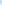 2024 г. – 570,0 тысяч рублей;2025 г. – 520,0 тысяч рублей;2026 г. – 520,0 тысяч рублей.5. Ожидаемые конечные результаты реализации ПрограммыРеализация Программы приведет к качественным изменениям физкультуры и спорта, в том числе повысит привлекательность услуг учреждений спорта для населения, выражающуюся:- в росте числа занимающихся физической культурой и спортом;- в росте количества физкультурных и спортивных мероприятий для жителей города;- сохранении числа видов спорта, культивируемых муниципальными учреждениями спорта.6. Система организации контроля за исполнением ПрограммыПрограмма реализуется в соответствии с запланированными мероприятиями Программы.Контроль за реализацией мероприятий Программы возлагается на отдел спорта и молодежной политики администрации Нижнеудинского муниципального образования. ПРИЛОЖЕНИЕ №2к муниципальной программе «Развитие физической культуры и спорта» на 2024-2026 годыПРОГНОЗНАЯ (СПРАВОЧНАЯ) ОЦЕНКА РЕСУРСНОГО ОБЕСПЕЧЕНИЯ РЕАЛИЗАЦИИ МУНИЦИПАЛЬНОЙ ПРОГРАММЫ «Развитие физической культуры и спорта» на 2024-2026 годыНаименование муниципальной программыМуниципальная программа «Развитие физической культуры и спорта» на 2024-2026 годы (далее - Программа)Ответственный исполнитель муниципальной программыОтдел спорта и молодежной политики администрации Нижнеудинского муниципального образования (отдел спорта)Соисполнители муниципальной программыМуниципальное казенное учреждение «Физкультурно-оздоровительный комплекс «Труд» (МКУ ФОК «Труд»)Цели муниципальной программыОбеспечение условий для развития на территории Нижнеудинского муниципального образования физической культуры, школьного спорта и массового спорта, организация проведения официальных физкультурно-оздоровительных и спортивных мероприятий поселенияЗадачи муниципальной программыПроведение официальных физкультурно-оздоровительных и спортивных мероприятий поселения; Укрепление материально-технической базы и ремонт имущества учреждений спортаСроки реализации программы2024-2026 годыЦелевые показатели программыЧисленность занимающихся физической культурой и спортом;Количество физкультурных и спортивных мероприятий, проведенных муниципальными учреждениями спорта самостоятельно;Число видов спорта, культивируемых муниципальными учреждениями спортаРесурсное обеспечение муниципальной программыОбщий объем финансирования реализации Программы за счет средств бюджета Нижнеудинского муниципального образования по годам (Приложение № 1):2024 г. – 570,0 тысяч рублей;	2025 г. – 520,0 тысяч рублей;	2026 г. – 520,0 тысяч рублей Ожидаемые конечные результаты реализации муниципальной программыРеализация муниципальной программы приведет к качественным изменениям физкультуры и спорта, в том числе повысит привлекательность услуг учреждений спорта для населения, выражающуюся:- в росте числа занимающихся физической культурой и спортом;- в росте количества физкультурных и спортивных мероприятий для жителей города;- сохранении числа видов спорта, культивируемых муниципальными учреждениями спорта№ п/пНаименованиецелевого показателяЕд.изм.Отчет-ный годТеку-щий годПериод действия программыПериод действия программыПериод действия программы№ п/пНаименованиецелевого показателяЕд.изм.2022 г2023 г2024 г2025 г2026 г1Численность занимающихся физической культурой и спортомчел.160016101620163016402Количество физкультурных и спортивных мероприятий, проведенных муниципальными учреждениями спорта самостоятельноед.74788082843Число видов спорта, культивируемых муниципальными учреждениями спорта ед.78999ПРИЛОЖЕНИЕ № 1
к муниципальной программе «Развитие физической культуры и спорта» на 2024-2026 годыПРИЛОЖЕНИЕ № 1
к муниципальной программе «Развитие физической культуры и спорта» на 2024-2026 годыПРИЛОЖЕНИЕ № 1
к муниципальной программе «Развитие физической культуры и спорта» на 2024-2026 годыПРИЛОЖЕНИЕ № 1
к муниципальной программе «Развитие физической культуры и спорта» на 2024-2026 годыПРИЛОЖЕНИЕ № 1
к муниципальной программе «Развитие физической культуры и спорта» на 2024-2026 годыРЕСУРСНОЕ ОБЕСПЕЧЕНИЕ РЕАЛИЗАЦИИ МУНИЦИПАЛЬНОЙ ПРОГРАММЫРЕСУРСНОЕ ОБЕСПЕЧЕНИЕ РЕАЛИЗАЦИИ МУНИЦИПАЛЬНОЙ ПРОГРАММЫРЕСУРСНОЕ ОБЕСПЕЧЕНИЕ РЕАЛИЗАЦИИ МУНИЦИПАЛЬНОЙ ПРОГРАММЫРЕСУРСНОЕ ОБЕСПЕЧЕНИЕ РЕАЛИЗАЦИИ МУНИЦИПАЛЬНОЙ ПРОГРАММЫРЕСУРСНОЕ ОБЕСПЕЧЕНИЕ РЕАЛИЗАЦИИ МУНИЦИПАЛЬНОЙ ПРОГРАММЫРЕСУРСНОЕ ОБЕСПЕЧЕНИЕ РЕАЛИЗАЦИИ МУНИЦИПАЛЬНОЙ ПРОГРАММЫРЕСУРСНОЕ ОБЕСПЕЧЕНИЕ РЕАЛИЗАЦИИ МУНИЦИПАЛЬНОЙ ПРОГРАММЫ«Развитие физической культуры и спорта» на 2024-2026 годы«Развитие физической культуры и спорта» на 2024-2026 годы«Развитие физической культуры и спорта» на 2024-2026 годы«Развитие физической культуры и спорта» на 2024-2026 годы«Развитие физической культуры и спорта» на 2024-2026 годы«Развитие физической культуры и спорта» на 2024-2026 годы«Развитие физической культуры и спорта» на 2024-2026 годы№
п/пНаименование мероприятияОтветственный исполнитель, участники, исполнители программыРасходы (тыс.руб.)Расходы (тыс.руб.)Расходы (тыс.руб.)Расходы (тыс.руб.)№
п/пНаименование мероприятияОтветственный исполнитель, участники, исполнители программы2024 г2025 г2026 гвсего12345671Задача: Проведение официальных физкультурно-оздоровительных и спортивных мероприятий поселения1.1Общегородские массовые мероприятия1.1.1Лыжня РоссииОтдел спорта 30,0 30,0 30,0 90,01.1.2Эстафета памяти, посвященная Дню ПобедыОтдел спорта 15,0 15,0 15,0 45,01.1.3Шахматно-шашечный турнирОтдел спорта 10,0 10,0 10,0 30,01.1.4Эстафета, посвященная Дню студентаОтдел спорта 10,0 10,0 10,0 30,01.1.5Кубок главы города по хоккеюОтдел спорта 30,0 30,0 30,0 90,01.1.6Кубок главы города по футблоуОтдел спорта 30,0 30,0 30,0 90,01.1.7Региональный турнир по волейболу памяти мэра города Ольшевского А.Н.Отдел спорта 50,0 50,0 50,0 150,01.1.8Соревнования по спортивному оринентированию, посвященные памяти Г.Н. ФургалаОтдел спорта 15,0 15,0 15,0 45,01.1.9Кросс нацииОтдел спорта 5,0 5,0 5,0 15,01.1.10Всемирный день ходьбыОтдел спорта 5,0 5,0 5,0 15,01.1.11Областные соревнования по легкой атлетике (май, октябрь)Отдел спорта 30,0 30,0 30,0 90,01.1.12Малые олимпийский игры, посвященные Дню защиты детейОтдел спорта 10,0 10,0 10,0 30,01.1.13Спартакиада силовых структурОтдел спорта 15,0 15,0 15,0 45,01.1.14Турниры, посвященные Дню физкультурникаОтдел спорта 20,0 20,0 20,0 60,01.1.15Турниры, посвященные Дню города (июнь, октябрь)Отдел спорта 40,0 40,0 40,0 120,01.2Городские чемпионаты по видам спорта1.2.1Городские чемпионаты по волеболуОтдел спорта 65,0 65,0 65,0 195,01.2.2Городские чемпионаты по баскетболуОтдел спорта 30,0 30,0 30,0 90,01.2.3Городские чемпионаты по хоккеюОтдел спорта 40,0 40,0 40,0 120,01.2.4Городские чемпионаты по футболу (мини футболу)Отдел спорта 30,0 30,0 30,0 90,01.2.5Городские чемпионаты по шахматамОтдел спорта 20,0 20,0 20,0 60,0ИТОГО по задаче 1 500,0 500,0 500,01 500,02Задача: Укрепление материально-технической базы и ремонт имущества учреждений спорта2.1Приобретение и замена оборудования2.1.1Персональный компьютерМКУ ФОК Труд 50,0 0,0 0,0 50,02.1.2Спортивная форма и экипировкаМКУ ФОК Труд 0,0 0,0 0,0 0,02.2Текущий ремонт имущества 0,0 0,0 0,0 0,02.3Обеспечение требований безопасности2.3.1Техническое обслуживание огнетушителей и пожарных гидрантовМКУ ФОК Труд 15,0 15,0 15,0 45,02.3.2Приобретение огнетушителейМКУ ФОК Труд 5,0 5,0 5,0 15,02.4Капитальный ремонт, реставрация, реконструкция 0,0 0,0 0,0 0,0ИТОГО по задаче 2 70,0 20,0 20,0 110,0ИТОГО по программе 570,0 520,0 520,01 610,0№
п/пНаименование мероприятияОтветственный исполнитель, участники, исполнители программыИсточник финансированияРасходы (тыс.руб.)Расходы (тыс.руб.)Расходы (тыс.руб.)Расходы (тыс.руб.)№
п/пНаименование мероприятияОтветственный исполнитель, участники, исполнители программыИсточник финансирования2024 г2025 г2026 гвсего123456781Задача: Проведение официальных физкультурно-оздоровительных и спортивных мероприятий поселения1.1Общегородские массовые мероприятия1.1.1Лыжня РоссииОтдел спортаБюджет НМО 30,0 30,0 30,0 90,01.1.2Эстафета памяти, посвященная Дню ПобедыОтдел спортаБюджет НМО 15,0 15,0 15,0 45,01.1.3Шахматно-шашечный турнирОтдел спортаБюджет НМО 10,0 10,0 10,0 30,01.1.4Эстафета, посвященная Дню студентаОтдел спортаБюджет НМО 10,0 10,0 10,0 30,01.1.5Кубок главы города по хоккеюОтдел спортаБюджет НМО 30,0 30,0 30,0 90,01.1.6Кубок главы города по футблоуОтдел спортаБюджет НМО 30,0 30,0 30,0 90,01.1.7Региональный турнир по волейболу памяти мэра города Ольшевского А.Н.Отдел спортаБюджет НМО 50,0 50,0 50,0 150,01.1.8Соревнования по спортивному оринентированию, посвященные памяти Г.Н. ФургалаОтдел спортаБюджет НМО 15,0 15,0 15,0 45,01.1.9Кросс нацииОтдел спортаБюджет НМО 5,0 5,0 5,0 15,01.1.10Всемирный день ходьбыОтдел спортаБюджет НМО 5,0 5,0 5,0 15,01.1.11Областные соревнования по легкой атлетике (май, октябрь)Отдел спортаБюджет НМО 30,0 30,0 30,0 90,01.1.12Малые олимпийский игры, посвященные Дню защиты детейОтдел спортаБюджет НМО 10,0 10,0 10,0 30,01.1.13Спартакиада силовых структурОтдел спортаБюджет НМО 15,0 15,0 15,0 45,01.1.14Турниры, посвященные Дню физкультурникаОтдел спортаБюджет НМО 20,0 20,0 20,0 60,01.1.15Турниры, посвященные Дню города (июнь, октябрь)Отдел спортаБюджет НМО 40,0 40,0 40,0 120,01.2Городские чемпионаты по видам спорта1.2.1Городские чемпионаты по волеболуОтдел спортаБюджет НМО 65,0 65,0 65,0 195,01.2.2Городские чемпионаты по баскетболуОтдел спортаБюджет НМО 30,0 30,0 30,0 90,01.2.3Городские чемпионаты по хоккеюОтдел спортаБюджет НМО 40,0 40,0 40,0 120,01.2.4Городские чемпионаты по футболу (мини футболу)Отдел спортаБюджет НМО 30,0 30,0 30,0 90,01.2.5Городские чемпионаты по шахматамОтдел спортаБюджет НМО 20,0 20,0 20,0 60,0ИТОГО по задаче 1 500,0 500,0 500,01 500,02Задача: Укрепление материально-технической базы и ремонт имущества учреждений спорта2.1Приобретение и замена оборудования2.1.1Персональный компьютерМКУ ФОК ТрудБюджет НМО 50,0 0,0 0,0 50,02.1.2Спортивная форма и экипировкаМКУ ФОК ТрудБюджет НМО 0,0 0,0 0,0 0,02.2Текущий ремонт имущества 0,0 0,0 0,0 0,02.3Обеспечение требований безопасности2.3.1Техническое обслуживание огнетушителей и пожарных гидрантовМКУ ФОК ТрудБюджет НМО 15,0 15,0 15,0 45,02.3.2Приобретение огнетушителейМКУ ФОК ТрудБюджет НМО 5,0 5,0 5,0 15,02.4Капитальный ремонт, реставрация, реконструкция 0,0 0,0 0,0 0,0ИТОГО по задаче 2 70,0 20,0 20,0 110,0ИТОГО по программе 570,0 520,0 520,01 610,0